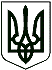 ПЕРЕЯСЛАВСЬКИЙ  МІСЬКИЙ  ГОЛОВАР О З П О Р Я Д Ж Е Н Н Явід « 03 »  листопада  2021 року			                   № 214/07-09/11-21Про скликання чергової сімнадцятої сесії Переяславської міської ради VIII скликанняВідповідно до статті 46, частини 4 статті 42 Закону України «Про місцеве самоврядування в Україні»:І. Скликати чергову сімнадцяту сесію Переяславської міської ради VIII скликання 18 листопада 2021 року о 10:00 у приміщенні зали засідань за адресою: вул. Богдана Хмельницького, 53, м. Переяслав.ІІ. На розгляд чергової сімнадцятої сесії винести такі питання:1. Про затвердження Статуту Переяславської міської територіальної громади2. Про затвердження Стратегії розвитку Переяславської міської територіальної громади на період до 2027 року 3. Про роботу ПрАТ «ДТЕК КИЇВСЬКІ РЕГІОНАЛЬНІ ЕЛЕКТРОМЕРЕЖІ» на території Переяславської міської територіальної громади за 10 місяців 2021 року4. Про роботу КП КОР «Переяслав-Хмельницьктепломережа на території Переяславської міської територіальної громади за 10 місяців 2021 року та робота підприємства в опалювальний період 2021-2022 рік»5. Про затвердження Програми соціально-економічного та культурного 6. Про затвердження Плану діяльності з підготовки проектів регуляторних актів на 2022 рік7. Про внесення змін до Програми охорони навколишнього природного середовища, раціонального використання природних ресурсів, забезпечення екологічної безпеки життєдіяльності людини в Переяславській міській  громаді на 2021-2023 роки, затвердженої рішенням Переяславської міської ради від 17.12.2020 № 11-04-VIII8. Про внесення змін до Програми розробки документації із землеустрою в м. Переяславі на 2020-2022 роки, затвердженої рішенням міської ради від 31.10.2019 №14-74-VII,(із змінами )9. Про внесення змін до Програми благоустрою Переяславської міської громади на 2019-2021 роки, затвердженої рішенням Переяслав-Хмельницької  міської ради від 29.11.2018 № 10-61-VІІ (із змінами)10. Про внесення змін до Програми благоустрою Переяславської міської громади на 2022-2024 роки, затвердженої рішенням Переяславської  міської ради від 19.08.2021 № 09-14-VІІІ (із змінами)11. Про внесення змін до Програми фінансової підтримки Комунального некомерційного підприємства «Переяславська багатопрофільна лікарня інтенсивного лікування» Переяславської міської ради, Студениківської сільської ради, Ташанської сільської ради, Дівичківської сільської ради та Циблівської сільської ради та надання медичних послуг понад обсяг, передбачений Програмою державних гарантій медичного обслуговування населення на 2021 рік від 17.12.2020 № 17-04-VIII12. Про внесення змін до Програми відзначення державних, обласних, міських та професійних свят, ювілейних дат, заохочення за заслуги перед містом Переяславом, здійснення представницьких та інших заходів на 2021 рік, затвердженої рішенням міської ради від 22.10.2020 № 09-92-VII 13. Про внесення змін до рішення Переяславської міської ради від 24.12.2020 року №12-05-VІІІ «Про бюджет Переяславської міської територіальної громади на 2021 рік»14. Про затвердження Меморандуму про взаєморозуміння щодо врегулювання проблемних питань у сфері постачання теплової енергії в опалювальному періоді 2021/2022 рр. на території міста Переяслава, Київської області15. Про затвердження звіту про виконання фінансового плану та діяльності Комунального некомерційного підприємства «Переяславський центр первинної медико-санітарної допомоги» Переяславської міської ради  та Циблівської сільської ради за 9 місяців 2021 року16. Про затвердження звіту про виконання фінансового плану та діяльності Комунального некомерційного підприємства «Переяславська багатопрофільна лікарня інтенсивного лікування» Переяславської міської ради, Студениківської сільської ради, Ташанської сільської ради, Дівичківської сільської ради та Циблівської сільської ради за 9 місяців 2021 року17. Про звіт щодо виконання фінансового плану Комунального підприємства Переяславське виробниче управління комунального господарства Переяславської міської ради за 9 місяців 2021 року18. Про звіт щодо виконання фінансового плану комунального підприємства «Управляюча компанія «Виробниче управління житлово-комунального господарства» Переяславської міської ради» за 9 місяців 2021 року19. Про звіт щодо виконання фінансового плану КП „Переяславський міський ринок” за 9 місяців 2021 року20. Про затвердження Порядку розміщення об’єктів зовнішньої реклами в межах Переяславської міської територіальної громади21. Про надання дозволу КНП «Переяславська БЛІЛ» на списання з балансу непридатних для подальшого використання основних фондів22. Про надбавку за вислугу років САУЛКУ Вячеславу Володимировичу23. Про затвердження в новій редакції положення про службу у справах дітей та сім’ї Переяславської міської ради 24. Про порушення клопотання щодо встановлення 13 жовтня Днем пам’яті М.І. Сікорського25. Про внесення змін до рішення міської ради від 22.07.2021 № 22-13-VIII «Про погодження місця розміщення скульптурної композиції «Пам’ятник М.І. Сікорському» у м. Переяславі Бориспільського району Київської області»26. Про звернення до Президента України, Верховної Ради України, Кабінету Міністрів України щодо неприпустимості грубого наступу на фінансову спроможність місцевого самоврядування27. Про проведення громадських слухань щодо доцільності демонтажу пам’ятника монументального мистецтва місцевого значення «Монумент на відзначення 300-річчя возз’єднання України з Росією» (1961 року, охоронний № 5894-Ко)28. Земельні питання.29. Архітектурні питання.30. Різне.31. Інформації, оголошення.ІІІ. Відділу з питань організаційно-інформаційної роботи та комп’ютерного забезпечення виконавчого комітету міської ради оприлюднити порядок денний чергової шістнадцятої сесії міської ради на офіційному сайті Переяславської міської ради.Міський голова                                                                   В. САУЛКО                                                                                                                                                               Л. ОВЕРЧУКВ. КОВАЛЕНКО                                                                                                                                                      Н. ЛЕБІДЬ